WSC Board MeetingWednesday, January 11, 2012CALL TO ORDER:Meeting called to order at 5:30pm by Robert MarinROLL CALL:    Amy, Tino, Rich, John, Patty, Carlos, Farhad, Robert, JaimeAPPROVAL OF MINUTES:Motion to approve made by Amy MolinaMotion passed unanimously.PRESIDENT REPORT: Finances- receiving income from State CupCOMMITTEE REPORT:Board meetings will be held the Wednesday after the second Tuesday of each monthMark Bickham presented himself. He is a coach and player trainer. Fees run $1500-2000 per month.  Will provider free session on Wednesday, January 18 from 6pm-7:30pm. Contact info is markbickham@sbcglobal.net   (206)612-3338U6 Academy- Signups possibly Feb 4 & 11. Need coaches, advertising to schools/newspaper. Need to set a limit of how many kids will be accepted. Fees would be $75 which includes a ball and TshirtFIRST VICE REPORT: Magazine pages were passed around with uniform possibilities. Will wait to decide on which uniform until we have actual samples. HEAD COACH REPORT: U9-U11 tryouts- About 60 kids turned out for pre-tryouts on 01/10/12. Possibility of  creating a Tryout “Handbook” to keep tryouts uniform and run smoothly. HEAD REFEREE REPORT:TREASURER’S REPORT: REGISTRAR’S REPORT:SECRETARY’S REPORT: OLD BUSINESS: NoneNEW BUSINESS:GOOD OF GAME:ADJOURNMENT:Motion to adjourn by Robert MarinMeeting adjourned at 7pmNEXT MEETING: Woodland Soccer ClubAffiliated with:  Club Soccer - C.Y.C.A.N - U.S.Y.A - U.S.S.F. & F.I.F.A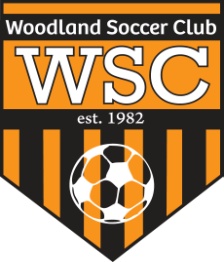 